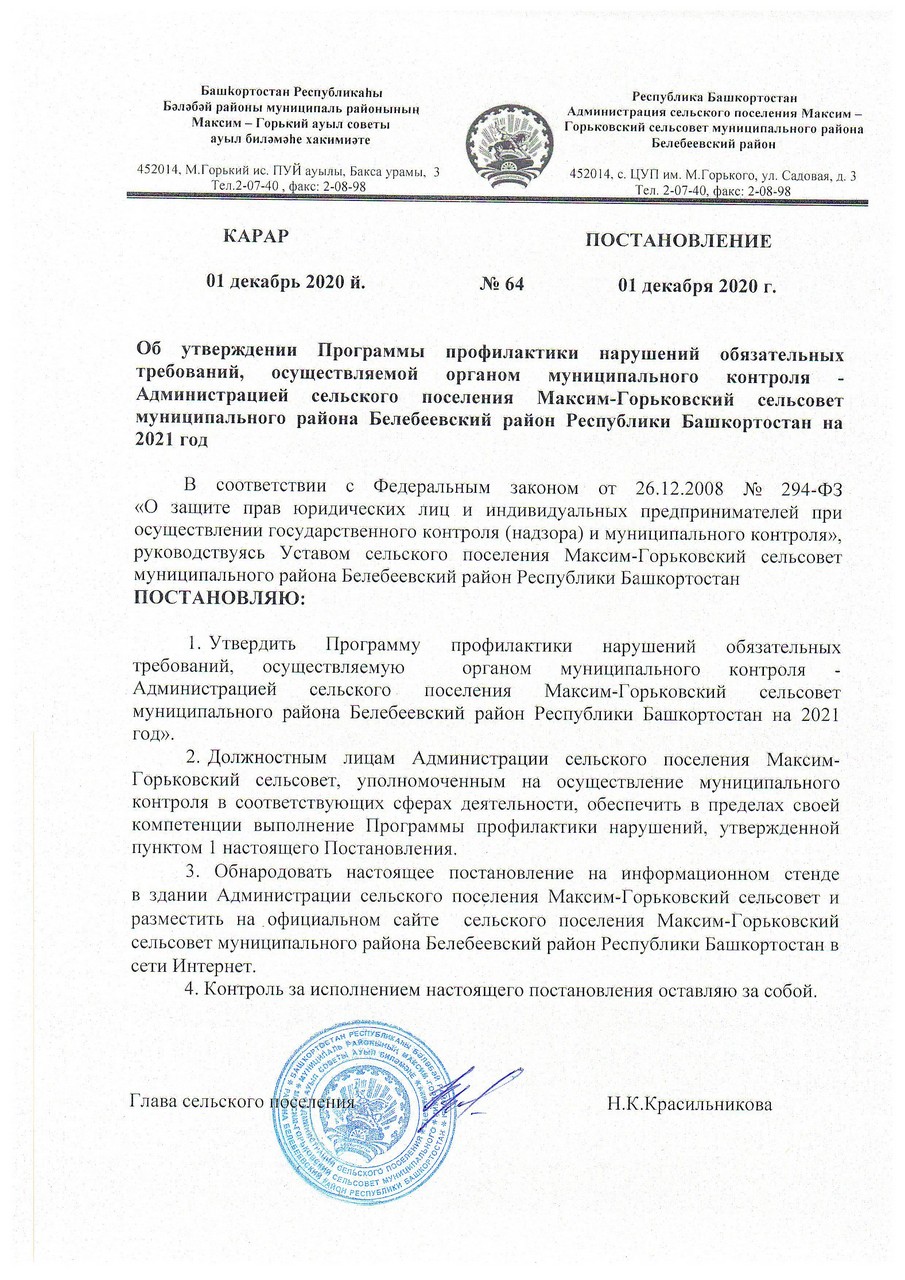 ПРОГРАММАпрофилактики нарушений обязательных требований, осуществляемой органом муниципального контроля - Администрацией сельского поселения Максим-Горьковский сельсовет муниципального района Белебеевский районРеспублики Башкортостан на 2021 год и плановый период 2022-2023 гг.Проект Плана мероприятий по профилактике нарушенийна 2022 - 2023 гг.Раздел III. Отчетные показатели Программы на 2021 год   Муниципальный земельный контроль.Плановые проверки – 0 (не включены в план проверок на 2021 г.)Внеплановые проверки – по поступившим обращениям.Количество выданных предостережений – 0.  Муниципальный лесной контроль.Плановые проверки – 0 (не включены в план проверок на 2021 г.)Внеплановые проверки – по поступившим обращениям.Количество выданных предостережений – 0.Муниципальный жилищный контроль. Плановые проверки – 0 (не включены в план проверок на 2021 г.)Внеплановые проверки – по поступившим обращениям.Количество выданных предостережений – 0.Муниципальный контроль за обеспечением сохранности автомобильных дорог местного значения в границах населённых пунктов сельского поселения.Плановые проверки – 0 (не включены в план проверок на 2021 г.)Внеплановые проверки – по поступившим обращениям.Количество выданных предостережений -0. Проект отчетных показателей Программы на 2022-2023 гг.Муниципальный земельный контроль в границах сельского поселения.Плановые проверки – 1Внеплановые проверки – по поступившим обращениямКоличество выданных предостережений - 0Муниципальный лесной контроль.Плановые проверки – 0Внеплановые проверки – по поступившим обращениям.Количество выданных предостережений - 0Муниципальный жилищный контроль. Плановые проверки – 0 Внеплановые проверки – по поступившим обращениям.Количество выданных предостережений - 0Муниципальный контроль за обеспечением сохранности автомобильных дорог местного значения в границах населённых пунктов сельского поселения.Плановые проверки – 0Внеплановые проверки – по поступившим обращениям.Количество выданных предостережений – 0.      Программа профилактики нарушений обязательных требований законодательства в сфере муниципального контроля на 2021 год и плановый период 2022-2023 годы (далее - Программа) разработана в соответствии с частью 1 статьи 8.2 Федерального закона от 26 декабря 2008 года № 294-ФЗ «О защите прав юридических лиц и индивидуальных предпринимателей при осуществлении государственного контроля (надзора) и муниципального контроля», Постановлением Правительства РФ от 26.12.2018 г. № 1680 "Об утверждении общих требований к организации и осуществлению органами государственного контроля (надзора), органами муниципального контроля мероприятий по профилактике нарушений обязательных требований, требований, установленных муниципальными правовыми актами".Раздел I. Аналитическая часть Настоящая Программа, осуществляется  органом муниципального контроля – Администрацией сельского поселения Максим-Горьковский сельсовет муниципального района Белебеевский район Республики Башкортостан, разработана в целях организации в сфере муниципального контроля профилактики нарушений обязательных требований земельного законодательства, лесного законодательства, жилищного законодательства и законодательства за сохранностью автомобильных дорог местного значения (далее – профилактика нарушений обязательных требований).Виды осуществляемого муниципального контроля.Профилактика нарушений обязательных требований проводится в рамках осуществления муниципального земельного контроля в границах поселения, муниципального лесного контроля, муниципального жилищного контроля и муниципального контроля за обеспечением сохранности автомобильных дорог местного значения в границах населенных пунктов поселения.Виды муниципального контроля, осуществляемого администрацией сельского поселения Максим-Горьковский сельсовет муниципального района Белебеевский район Республики Башкортостан:Обзор обязательных требований,  требований установленных муниципальными правовыми актами, оценка соблюдения которых является предметом муниципального контроля, количество подконтрольных субъектов, данные о проведенных мероприятиях по контролю, мероприятиях по профилактике нарушений и их результатах, анализ и оценка рисков причинения вреда охраняемым законом ценностям и (или) анализ и оценка причиненного ущерба.Субъекты, в отношении которых осуществляется муниципальный  контроль:- индивидуальные предприниматели;- юридические лица.Муниципальный земельный контроль в границах поселения.Количество подконтрольных субъектов  - 20;Перечень обязательных требований,  требований установленных муниципальными правовыми актами, оценка соблюдения которых является предметом муниципального контроля:1.2.1.3. Данные о проведенных мероприятиях по контролю, мероприятиях по профилактике нарушений и их результатах.В 2020 году в плане осуществления мероприятий по контролю по соблюдению требований земельного законодательства, проводилось 0 проверок.В соответствии с программой профилактики нарушений обязательных требований, осуществляемых органом муниципального контроля Администрацией сельского поселения Максим-Горьковский сельсовет муниципального района Республики Башкортостан в 2020 году мероприятия направленные на профилактику нарушений земельного законодательства – проведены в полном объёме.Муниципальный лесной контроль.Количество подконтрольных субъектов – 6;Перечень обязательных требований,  требований установленных муниципальными правовыми актами, оценка соблюдения которых является предметом муниципального контроля:1.2.2.3. Данные о проведенных мероприятиях по контролю, мероприятиях по профилактике нарушений и их результатах.В 2020 году в плане осуществления мероприятий по контролю по соблюдению требований лесного законодательства, проверок не проводилось.В соответствии с программой профилактики нарушений обязательных требований, осуществляемых органом муниципального контроля Администрацией сельского поселения Максим-Горьковский сельсовет муниципального района Республики Башкортостан в 2020 году мероприятия направленные на профилактику нарушений лесного законодательства - проведены.Муниципальный жилищный контроль. 1.2.3.1. Количество подконтрольных субъектов – 0;1.2.3.2. Перечень обязательных требований, требований установленных муниципальными правовыми актами, оценка соблюдения которых является предметом муниципального контроля.Муниципальный жилищный контроль осуществляется за соблюдением юридическими лицами, индивидуальными предпринимателями и гражданами обязательных требований, установленных в отношении муниципального жилищного фонда федеральными законами и законами Республики Башкортостан в области жилищных отношений, а также муниципальными правовыми актами.1.2.3.3. Данные о проведенных мероприятиях по контролю, мероприятиях по профилактике нарушений и их результатах.В 2020 году в плане осуществления мероприятий по контролю по соблюдению требований жилищного законодательства, проверок не проводилось.В соответствии с программой профилактики нарушений обязательных требований, осуществляемых органом муниципального контроля Администрацией сельского поселения Максим-Горьковский сельсовет муниципального района Республики Башкортостан в 2020 году мероприятия направленные на профилактику нарушений жилищного законодательства - проведены.1.2.3.4. Анализ и оценка рисков причинения вреда охраняемым законом ценностям и (или) анализ и оценка причиненного ущерба.Оценка рисков причинения вреда охраняемым законом ценностям и (или) оценка причиненного ущерба не входит в полномочия муниципального жилищного контроля.Муниципальный контроль за обеспечением сохранности автомобильных дорог местного значения в границах населённых пунктов поселения.Количество подконтрольных субъектов - 33;Перечень обязательных требований,  требований установленных муниципальными правовыми актами, оценка соблюдения которых является предметом муниципального контроля.Муниципальный контроль за обеспечением сохранности автомобильных дорог местного значения в границах населённых пунктов сельского поселения Максим-Горьковский сельсовет муниципального района Белебеевский район осуществляется за соблюдением субъектами муниципального контроля требований, установленных федеральными законами, нормативными правовыми актами Республики Башкортостан:1) по использованию полос отвода и придорожных полос автомобильных дорог местного значения, в том числе технических требований и условий по размещению объектов дорожного сервиса, рекламных конструкций, инженерных коммуникаций, подъездов, съездов, примыканий и иных объектов, размещаемых в полосах отвода и придорожных полосах автомобильных дорог местного значения, а также требований и условий по присоединению объектов дорожного сервиса к автомобильным дорогам местного значения; 2) по соблюдению обязанностей при использовании автомобильных дорог в части недопущения повреждений автомобильных дорог местного значения и их элементов.Наименования и реквизиты нормативно-правовых актов, регулирующие отношения в части исполнения обязательных требований по обеспечению сохранности автомобильных дорог местного значения.1.2.4.3. Данные о проведенных мероприятиях по контролю, мероприятиях по профилактике нарушений и их результатах.В 2020 году в плане осуществления мероприятий по контролю за сохранностью автомобильных дорог местного значения в границах населённых пунктов сельского поселения, проверок не проводилось.В соответствии с программой профилактики нарушений обязательных требований, осуществляемых органом муниципального контроля Администрацией сельского поселения Максим-Горьковский сельсовет муниципального района Республики Башкортостан в 2020 году мероприятия направленные на профилактику нарушений за сохранностью автомобильных дорог местного значения – проведены в полном объеме.Цели и задачи программы.Целями программы являются:а) предупреждение нарушений подконтрольными юридическими лицами и индивидуальными предпринимателями (далее - подконтрольными субъектами) обязательных требований, включая устранение причин, факторов и условий, способствующих возможному нарушению обязательных требований;б) создание мотивации к добросовестному поведению подконтрольных субъектов;в) снижение уровня ущерба охраняемым законом ценностям.111111111111111111111.3.2. Задачами плана мероприятий являются:а) укрепление системы профилактики нарушений обязательных требований путём активизации профилактической деятельности;б) выявление причин, факторов и условий, способствующих нарушениям обязательных требований;в) повышение правосознания и правовой культуры подконтрольных субъектов.Цели и задачи Программы осуществляются посредством реализации мероприятий, предусмотренных Планом мероприятий по профилактике нарушений на 2021 год и планируемый период 2022-2023 годов.Раздел II. План мероприятий по профилактике нарушений на 2021 год.№ п/пНаименование мероприятияСрок реализации мероприятияОтветственный исполнитель12341.Размещение на официальном сайте администрации в сети «Интернет» для каждого вида муниципального контроля перечней нормативных правовых актов или их отдельных частей, содержащих обязательные требования, оценка соблюдения которых является предметом муниципального контроля, а также текстов соответствующих нормативных правовых актовв течение 2022-2023гг.Органы (должностные лица), уполномоченные на осуществление муниципального контроля в соответствующей сфере деятельности, указанные в разделе I настоящей Программы2.Осуществление информирования юридических лиц, индивидуальных предпринимателей по вопросам соблюдения обязательных требований, в том числе посредством разработки и опубликования руководств по соблюдению обязательных требований, проведения семинаров и конференций, разъяснительной работы в средствах массовой информации и иными способами. В случае изменения обязательных требований – подготовка и распространение комментариев о содержании новых нормативных правовых актов, устанавливающих обязательные требования, внесенных изменениях в действующие акты, сроках и порядке вступления их в действие, а также рекомендаций о проведении необходимых организационных, технических мероприятий, направленных на внедрение и обеспечение соблюдения обязательных требований.По мере изменения норм законодательства в течение 2022-2023 гг.Органы (должностные лица), уполномоченные на осуществление муниципального контроля в соответствующей сфере деятельности, указанные в разделе I настоящей Программы3.Обеспечение регулярного (не реже одного раза в год) обобщения практики осуществления в соответствующей сфере деятельности муниципального контроля и размещение на официальном сайте администрации в сети «Интернет» соответствующих обобщений, в том числе с указанием наиболее часто встречающихся случаев нарушений обязательных требований с рекомендациями в отношении мер, которые должны приниматься юридическими лицами, индивидуальными предпринимателями в целях недопущения таких нарушений.декабрь  2022 г.,декабрь 2023 г.Органы (должностные лица), уполномоченные на осуществление муниципального контроля в соответствующей сфере деятельности, указанные в разделе I настоящей Программы4.Выдача предостережений о недопустимости нарушения обязательных требований в соответствии с частями 5 - 7 статьи 8.2 Федерального закона от 26 декабря 2008 года № 294-ФЗ «О защите прав юридических лиц и индивидуальных предпринимателей при осуществлении государственного контроля (надзора) и муниципального контроля» (если иной порядок не установлен федеральным законом).по мере появления оснований, предусмотренных законодательством в течение 2022-2023гг.Органы (должностные лица), уполномоченные на осуществление муниципального контроля в соответствующей сфере деятельности, указанные в разделе I настоящей Программы5.Разработка и утверждение  Программы  профилактики нарушений обязательных требований законодательства в сфере муниципального контроля на 2022 год и плановый период 2023-2024 гг. (на 2023 год и плановый период 2024-2025 гг.)до 20 декабрятекущего годаОрганы (должностные лица), уполномоченные на осуществление муниципального контроля в соответствующей сфере деятельности, указанные в разделе I настоящей Программы